Главным  редакторам  «Волжская Новь», «Мой поселок»Сайт администрации  Волжского района	Главам городских и сельских поселений(для размещения  на сайте  и СМИ)ИНФОРМАЦИЯ  «Прокуратура Волжского района продолжает защищать жилищные права детей-сирот и детей, оставшихся без попечения родителей»Защита жилищных прав детей-сирот и детей, оставшихся без попечения родителей, а также лиц из их числа, находится на особом контроле прокуратуры Волжского района Самарской области.За 2016 год прокурором района было подготовлено и направлено в суд 24 исковых заявления в защиту жилищных прав детей-сирот, детей, оставшихся без попечения родителей, и лиц из их числа об обязании администрации района обеспечить лиц означенной категории жилым благоустроенным помещением муниципального специализированного жилищного фонда по договору найма специализированного жилищного помещения, не ниже установленных социальных норм, отвечающего санитарным и техническим требованиям.В настоящее время из 24 исковых заявлений, 15 рассмотрены и удовлетворены в полном объеме, 9 исковых заявлений находятся на рассмотрении в суде.Старший помощник прокурора района                              Л.А.Софронова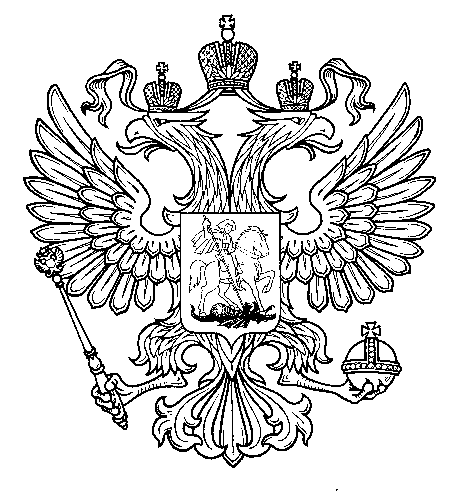 ПрокуратураРоссийской  ФедерацииПрокуратура Самарской областиП Р О К У Р А Т У Р АВолжского районаул. Мечникова, д. 54а, Самара, 4430308 (846) 339-74-25 (27)27.10.2016 № ________________________